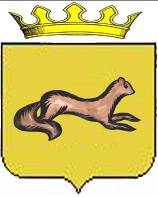 АДМИНИСТРАЦИЯ ОБОЯНСКОГО РАЙОНАКУРСКОЙ ОБЛАСТИРАСПОРЯЖЕНИЕот 09.08.2021 № 210-рг. ОбояньОб организации и проведении мероприятий, посвященных Дню Государственного флага Российской Федерации в Обоянском районе 	На основании  Указа Президента Российской Федерации от 20.08.1994 № 1714 «О Дне Государственного флага Российской Федерации», в связи с празднованием Дня Государственного флага Российской Федерации:	1. Провести 22 августа 2021 на территории Обоянского района мероприятия, посвященные Дню Государственного флага Российской Федерации.	2. Утвердить прилагаемый План основных мероприятий, посвященных  Дню Государственного флага Российской Федерации в Обоянском районе (далее – План). 	3. Управлению культуры, молодежной политики, физической культуры и спорта Администрации Обоянского района  (Ларина И.Н.) подготовить и провести в учреждениях культуры Обоянского района мероприятия,  посвященные Дню Государственного флага Российской Федерации.  4. Отделу информатизации и информационно-коммуникационных технологий Администрации Обоянского района (В.В. Дмитриев) разместить настоящее распоряжение на официальном сайте муниципального образования «Обоянский район» Курской области в сети «Интернет». 5. Информацию о проведении мероприятий, посвященных Дню Государственного флага Российской Федерации, разместить в социальной сети «ВКонтакте» (ответственный Лукьянчикова Н.В.).	6. Контроль исполнения настоящего распоряжения возложить на заместителя Главы Администрации Обоянского района – Управляющего делами Т.В.Бабаскину.7. Распоряжение вступает в силу со дня его подписания.Глава Обоянского района                                                                                В.ЖилинЛукьянчикова Н.В.(47141) 2-17-38УТВЕРЖДЕНраспоряжением Администрации Обоянского районаот  09.08.2021 № 210-рПЛАН основных мероприятий, посвященных Дню Государственного флага Российской Федерации в Обоянском районе № п/пНаименование мероприятия Дата и место проведения Ответственные12341Киномероприятие ко Дню государственного флага Российской федерации «Флаг России»15-22.08.2021сельские киноустановки районаНиколаенко Н.Б.2Выставка-история «Символы России                                                            16-22.08.2021Библиотека – филиал МКУК «Библиотека г. Обояни»Судакова Н.В.3Выставка – размышление «Флаг России – гордость наша»17.08.2021МКУК «Обоянская межпоселенческая библиотека»Коваленко Н.С.4Беседа «Государственная символика»                                                          18.08.2021Зоринская сельская библиотека – филиал МКУК «Обоянская межпоселенческая библиотека»Коваленко Н.С.5Видеоролик «Над Россией гордо реет триколор»                                     19.08.2021МКУК «Обоянская межпоселенческая библиотека»Коваленко Н.С.6Час интересных сообщений «Государственная символика России»    19.08.2021МКУК «Библиотека г. Обояни»Леднева Е.М.7Поздравление Главы Обоянского района В.Н.Жилина с Днем Государственного флага Российской Федерации22.08.2021Официальный сайт муниципального образования «Обоянский район», социальная сеть «ВКонтакте»Дмитриев В.В.8Праздничный концерт «Флаг как символ России», посвященный Дню Государственного флага России22.08.202110:00летняя площадка парка Ю.Пионеров г. ОбояниЛарина И.Н.Миненкова В.Г.9Слайд-презентация «Три символа родной державы»                             22.08.2021Каменская сельская библиотека - филиал МКУК «Обоянская межпоселенческая библиотека»Коваленко Н.С.10Час истории «Белый, синий, красный»22.08.2021Бегичевская сельская библиотека - филиал МКУК «Обоянская межпоселенческая библиотека»Коваленко Н.С.11Видео-путешествие «Флаг России – гордость наша»                                     22.08.2021Башкатовская сельская библиотека - филиал МКУК «Обоянская межпоселенческая библиотека»Коваленко Н.С.12Акция «День Российского флага»                                                                   22.08.2021Быкановская сельская библиотека - филиал МКУК «Обоянская межпоселенческая библиотека»Коваленко Н.С.13Патриотический час  «Флаг России – гордость наша»                               22.08.2021Филатовская сельская библиотека - филиал МКУК «Обоянская межпоселенческая библиотека»Коваленко Н.С.14День государственного флага «Символ России»                                         22.08.2021Кулиговская сельская библиотека - филиал МКУК «Обоянская межпоселенческая библиотека»Коваленко Н.С.15Исторический час «Нам флаг и герб завещано сберечь»                          22.08.2021Полукотельниковская сельская библиотека - филиал МКУК «Обоянская межпоселенческая библиотека»Коваленко Н.С.16Актуальный разговор «Гордо реет флаг российский…»                            22.08.2021Картамышевская сельская библиотека - филиал МКУК «Обоянская межпоселенческая библиотека»Коваленко Н.С.17День информации «Триколор страны родной»                                          22.08.2021Долженковская сельская библиотека - филиал МКУК «Обоянская межпоселенческая библиотека»Коваленко Н.С.18Различные тематические мероприятия (познавательные игровые программы, праздничные концерты, флешмобы, информационные часы, игры-викторины, развлекательные программы, патриотические часы и др.), посвященные Дню Государственного флага Российской Федерации22.08.2021Сельские Дома культуры Обоянского районаДиректора культурно-досуговых учреждений(по согласованию)